Name: ____________________________________________ Date: __________________ Period: _________________Unit 4: Cellular Energy-Lesson 8Cellular Respiration Review SheetWrite the balanced equation for cellular respiration below:______________________________________________________________________________________List the reactants and products of cellular respiration.Reactants                              ProductsList the three stages of cellular respiration in order:How many ATP are produced in each of the three stages?Glycolysis= _____________________Krebs cycle= ____________________Electron transport chain= ___________________Complete the chart below with information about anaerobic and aerobic respiration.Some organisms produce energy in oxygen-free (no oxygen) environments. What process do they use—anaerobic or aerobic respiration? ________________________________________________________How many ATP are produced? __________What process follows glycolysis when oxygen is not present? _________________________________________ What is produced during this process that can cause a burning feeling in muscles? _________________________Complete the concept map below using the word bank. 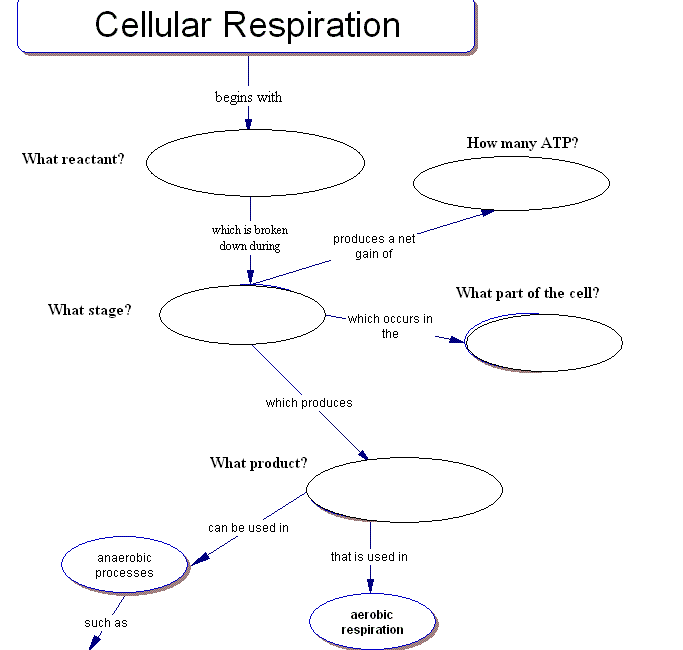 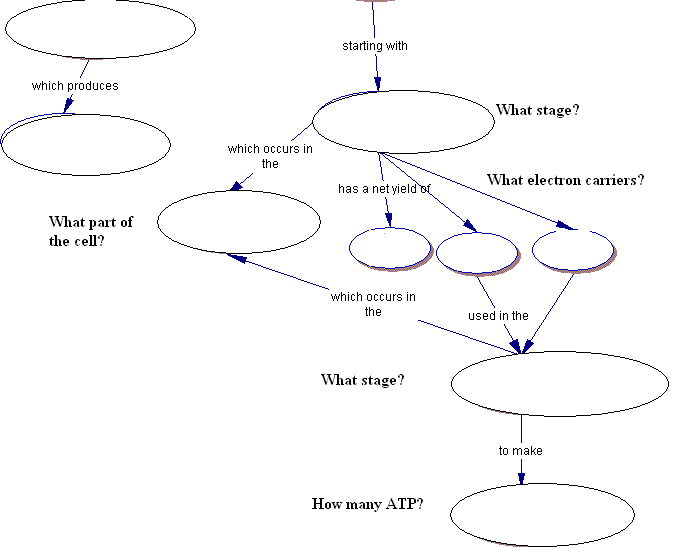 Word Bank (each word only used once)2 ATP      2 ATP      32 ATP      8 NADH      2 FADH2      Electron transport chain      MitochondriaCytoplasm      Fermentation      Glycolysis      Glucose      Pyruvate      Lactic acid      Krebs CycleAnaerobic RespirationAerobic RespirationDoes this type of respiration require oxygen?Which of the three stages is/are this type of respiration?In what part of the cell does this type of respiration occur?